О внесении изменений в постановление администрации Мариинско-Посадского района Чувашской Республики № 437 от 25.07.2016 г.«О создании межведомственной рабочей группы для обследования антитеррористической защищенности потенциальных объектов террористических посягательств на территории Мариинско-Посадского района Чувашской Республики»               В связи с кадровыми изменениями, администрация Мариинско-Посадского района Чувашской Республики п о с т а н о в л я е т :                1.Внести изменение в постановление администрации Мариинско-Посадского района Чувашской Республики № 437 от 25.07.2016 г. «О создании межведомственной рабочей группы для обследования антитеррористической защищенности потенциальных объектов террористических посягательств на территории Мариинско-Посадского района Чувашской Республики»:                состав межведомственной рабочей группы  Мариинско-Посадского района изложить в следующей редакции:             2.Настоящее постановление вступает в силу со дня его официального опубликования.            3.Контроль  исполнения настоящего постановления возложить на отдел специальных программ администрации Мариинско-Посадского района Чувашской Республики.Глава администрации Мариинско-Посадского  района		                                                                    А.А.МясниковЧёваш  РеспубликинС.нт.рвёррирайон.н администраций.Й Ы Ш Ё Н У№С.нт.рвёрри  хули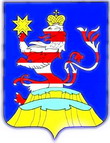 Чувашская  РеспубликаАдминистрацияМариинско-Посадского районаП О С Т А Н О В Л Е Н И Е 22.05.2018 № 360г. Мариинский  ПосадМясников Анатолий АркадьевичГлава администрации Мариинско-Посадского района, председатель рабочей группы Кучук Ольга ВадимовнаПервый заместитель главы администрации – начальник отдела градостроительства и общественной инфраструктуры, заместитель председателя рабочей группы Перлов Андрей Анатольевич Начальник отдела МВД России по Мариинско-Посадскому району, заместитель председателя комиссии (по согласованию)Малинин Александр НиколаевичНачальник отдела специальных программ администрации Мариинско-Посадского района, секретарь рабочей группы Члены рабочей группы:Члены рабочей группы:Афанасьев Сергей НиколаевичПрокурор Мариинско-Посадского района (по согласованию)Сапожников Александр ВалерьевичНачальник отделения надзорной деятельности и профилактической работы по Мариинско-Посадскому району УНД и ПР Главного управления МЧС России по Чувашской Республике (по согласованию)Езюкова Валентина ВитальевнаГлавный врач БУ ЧР «Мариинско-Посадская центральная районная больница им. Н.А. Геркена» Министерства здравоохранения  (по согласованию)Иванов Алексей НиколаевичЗаместитель начальника отдела МВД России по Мариинско-Посадскому району (по согласованию)Арсентьева Светлана ВитальевнаНачальник отдела образования и молодежной политики администрации Мариинско-Посадского районаФедотов Владимир ВалентиновичНачальник Мариинско – Посадского ОВО - филиала ФГКУ «УВО ВНГ России по Чувашской Республике» (по согласованию)